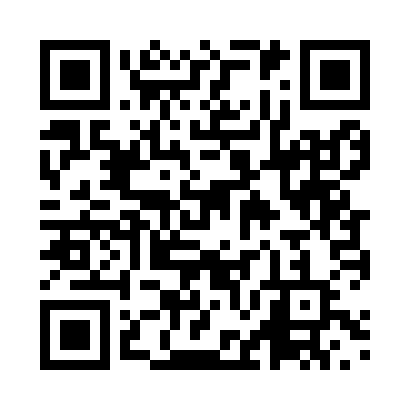 Prayer times for Jintan, ChinaWed 1 May 2024 - Fri 31 May 2024High Latitude Method: Angle Based RulePrayer Calculation Method: Muslim World LeagueAsar Calculation Method: ShafiPrayer times provided by https://www.salahtimes.comDateDayFajrSunriseDhuhrAsrMaghribIsha1Wed3:475:1611:593:386:428:052Thu3:465:1511:593:386:428:063Fri3:455:1411:593:386:438:074Sat3:445:1311:583:386:448:085Sun3:425:1311:583:386:458:096Mon3:415:1211:583:386:458:107Tue3:405:1111:583:386:468:118Wed3:395:1011:583:386:478:129Thu3:385:0911:583:386:478:1310Fri3:375:0811:583:386:488:1411Sat3:365:0811:583:386:498:1512Sun3:355:0711:583:386:498:1613Mon3:345:0611:583:386:508:1714Tue3:335:0611:583:386:518:1815Wed3:325:0511:583:386:528:1916Thu3:315:0411:583:386:528:2017Fri3:305:0411:583:386:538:2118Sat3:295:0311:583:386:548:2219Sun3:285:0211:583:386:548:2320Mon3:275:0211:583:386:558:2421Tue3:275:0111:583:386:568:2422Wed3:265:0111:583:396:568:2523Thu3:255:0011:583:396:578:2624Fri3:245:0011:593:396:578:2725Sat3:244:5911:593:396:588:2826Sun3:234:5911:593:396:598:2927Mon3:224:5911:593:396:598:3028Tue3:224:5811:593:397:008:3129Wed3:214:5811:593:397:018:3130Thu3:214:5811:593:397:018:3231Fri3:204:5711:593:397:028:33